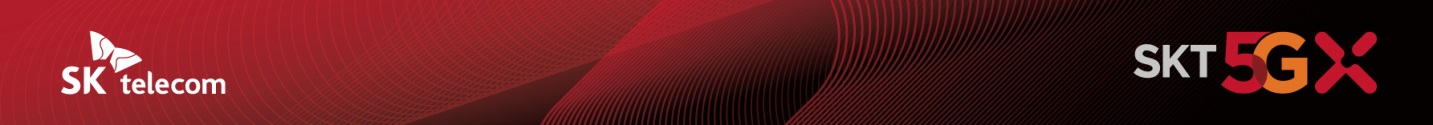 SKT, 고객 혜택 대폭 늘린
‘T멤버십 2.0’ 선보인다- 오는 12월 1일, ‘고객 눈높이에 맞춰’ 사용편의 극대화한 새로운 T멤버십 첫 선- 고객 선호도 반영해 제휴처 늘리고 ‘할인’ ∙ ‘적립’ 중 고객이 직접 고를 수 있어- 할인형으로 기본 셋팅∙∙∙ 고객이 포인트 적립 원하면 월 1회 할인↔적립 변경 가능- 미션으로 무료 포인트 쌓기 가능하고 적립 포인트는 할인과 함께 사용 가능해[2021. 11. 24]‘고객 혜택을 확 늘린 SKT T멤버십이 찾아온다.’SK텔레콤(대표이사 사장 유영상, www.sktelecom.com)은 오는 12월 1일 고객 눈높이에 맞춰 제휴처를 대폭 늘리고 사용 편의를 극대화한 새로운 T멤버십 서비스를 선보인다고 밝혔다.SKT는 지난 1997년 이동통신 업계 최초로 멤버십 서비스를 선보인 이후 포인트 사용 제한을 없앴고, 이번에는 고객 혜택을 대폭 늘리는 것을 목표로 고객 스스로 할인이나 적립 가운데 원하는 이용 방식을 선택할 수 있는 ‘멤버십 2.0’으로 진화 시켰다.■ 제휴처 고객 선호도 반영해 대폭 확대… 할인∙적립 마음대로 오가며 편리한 멤버십 이용 가능SKT는 무엇보다 고객이 새로운 T멤버십을 더 많은 곳에서 누릴 수 있도록 고객 선호도를 반영해 멤버십 제휴사 규모를 확대했다.‘파리바게뜨’, ‘CU’, ‘아웃백 스테이크하우스’ 등 기존 제휴사는 그대로 유지되며 ‘폴바셋’, ‘피자헛’, ‘그린카’ 등 대형 제휴처가 새롭게 추가되어 제휴처가 대폭 늘어났다.(※ 참고. 상세 제휴처 별첨)고객은 확대된 제휴처에서 개인의 소비 패턴에 따라 할인형 혹은 적립형 가운데 멤버십 이용 방식을 자유롭게 선택할 수 있다.신규 T멤버십은 ‘할인형’을 기본으로 제공하며, 고객이 ‘적립형’으로 변경을 원할 시 T멤버십 앱 내에서 바로 변경할 수 있다.할인형∙적립형은 고객의 소비 패턴에 따라 월 1회, 최대 연 12회까지 자유롭게 변경할 수 있어 멤버십을 계획적으로 활용할 수 있다. 또한 고객이 적립형 멤버십을 통해 쌓아 둔 포인트는 할인형 멤버십으로 바꾸더라도 사라지지 않는다.SKT는 새로운 T멤버십을 통해 고객들이 할인형과 적립형 가운데 본인의 소비 패턴에 맞춰 자유롭게 유형을 선택하는 새로운 멤버십 활용 트렌드가 만들어 질 것으로 기대했다.■ 포인트 적립, 미션 통해 무료 쌓기도 가능 … 적립 포인트는 할인 받으며 동시에 사용 가능신규 T멤버십의 포인트 쌓기는 할인형∙적립형 고객 모두 제휴처에서 상품 및 서비스를 구매하지 않더라도, 다양한 미션(룰렛, 출석체크, 스탬프 등)을 통해 무료로 포인트를 적립할 수 있고 무료로 적립한 포인트는 T멤버십 제휴처 어디서든 자유롭게 사용할 수 있다.할인∙적립은 ‘제휴처별 1일 1회’로 기존과 동일하며, 적립해 놓은 포인트는 횟수에 상관없이 포인트가 남아 있는 한 지속 사용이 가능하다. 또한 가용 포인트에 한해 ‘선물하기’가 가능하여 친구, 가족 간 자유롭게 활용할 수 있을 것으로 기대된다. (※ 1회 최대 10만 포인트, 미성년자는 보호자로부터 받기만 가능)또한 각 제휴처에서는 할인과 적립 모두 동일한 비율의 혜택을 제공하여, 할인형∙적립형 선택 고객들이 모두 차별없이 동등한 혜택을 누릴 수 있다.특히, 여타 멤버십이 서비스 정가에서 사용 포인트를 차감한 최종 결제 금액을 기준으로 적립을 해주는 것과 달리, 적립형 멤버십의 경우 서비스 정가 기준으로 적립이 이뤄져 고객 혜택이 극대화될 전망이다.예를 들어, 1만 포인트를 적립해 놓은 적립형 멤버십 고객이 아웃백(15% 적립 제휴사)을 방문하여 10만원 어치를 식비로 사용했다면, 결제 시 10만원에 대한 1만 5,000 포인트를 우선 적립 받은 후 기존에 보유한 1만 포인트를 사용해 9만원만 지불하면 되는 구조이다.한편, SKT는 12월 1일 새로운 T멤버십 론칭을 기념해 SKT를 이용하는 모든 고객분들께 보답하기 위한 론칭 프로모션 등 다양한 이벤트와 혜택을 제공할 계획이다.SKT 윤재웅 구독마케팅담당은 “T멤버십 개편을 기다려 주신 모든 고객분들의 기대에 부응할 수 있도록 고객 혜택 확대와 사용편의 극대화를 목표로 하는 새로운 멤버십을 선보이게 됐다”며 “향후에도 다양한 멤버십 제휴사들이 제공하는 혜택을 최대한으로 누리실 수 있도록 노력하겠다”고 밝혔다.▶ 관련문의 : SKT PR담당 혁신PR팀 문진호 매니저(02-6100-3837) <끝># 별첨. T멤버십 제휴사 현황■ 기존 제휴사 혜택 안내■ 신규 제휴사 혜택 안내※ 엠바고 : 배포 즉시 활용 가능합니다.※ 사진설명SK텔레콤은 오는 12월 1일 고객 눈높이에 맞춰 제휴처를 대폭 늘리고 사용 편의를 극대화한 새로운 T멤버십 서비스를 선보인다고 밝혔다.사진은 SKT 홍보 모델이 멤버십 제휴처에서 새로운 T멤버십 서비스를 이용하고 있는 모습.제휴사고객 혜택파리바게뜨VIP/Gold 1천원당 100원 할인 / 적립
Silver 1천원당 50원 할인 / 적립
전등급(플라스틱카드) 1천원당 50원 할인 / 적립파리크라상VIP/Gold 1천원당 100원 할인 / 적립
Silver 1천원당 50원 할인 / 적립
전등급(플라스틱카드) 1천원당 50원 할인 / 적립뚜레쥬르VIP/Gold 1천원당 150원 할인 / 적립
Silver 1천원당 50원 할인 / 적립VIPSVIP/Gold 구매금액의 15%할인 / 적립
Silver 구매금액의 5% 할인 / 적립공차전등급 구매금액의 10% 할인 / 적립아웃백스테이크하우스VIP/Gold 구매금액의 15%할인 / 적립
Silver 구매금액의 5% 할인 / 적립워커힐호텔VIP/Gold 식음료 10%할인 / 적립
Silver 식음료 5% 할인 / 적립
* 그랜드 워커힐 : 온달, 금룡, 명월관, 더뷔페, 피자힐, 더파빌리온, 캠핑인더시티, 더델리
비스타 워커힐 : 델비노, 모에기, 리바라그릴리아VIP/Gold 구매금액의 10%할인 / 적립
Silver 구매금액의 5% 할인 / 적립스피드메이트전등급 엔진오일 2만원 할인, 에어컨·히터필터, 에어컨가스, 부동액, 공임  10% 할인/적립 (각 혜택 당 연 1회)파파존스VIP 구매금액의 30% 할인 / 적립
Gold/Silver 구매금액의 15% 할인 / 적립11번가전등급 11% 할인 / 적립 (최대 3천원)BtvVIP 유료콘텐츠 20% 할인 / 적립
Gold/Silver 유료콘텐츠 10% 할인 / 적립도미노피자VIP 구매금액의 30% 할인 / 적립
Gold/Silver 구매금액의 20% 할인 / 적립CUVIP/Gold 1천원당 100원 할인 / 적립
Silver 1천원당 50원 할인 / 적립이마트(상품권)VIP 최대 7% 할인Gold/Silver 최대 3% 할인세븐일레븐VIP/Gold 1천원당 100원 할인 / 적립
Silver 1천원당 50원 할인 / 적립원스토어전등급 게임(인앱 결제 포함), 앱(유료앱) 10% 할인 / 적립 (최대 1만원) 
앱(특정앱의 인앱 결제) 10% 할인 / 적립 (최대 3천원) 
쇼핑배송상품 5% 할인 / 적립 (최대 5천원)원스토리
(원스토어북스)전등급 북스 5% 할인 / 적립 (최대 5천원) FLO전등급 FLO 월정액 30% 할인 / 적립
(연 최대 6회)야놀자전등급 구매금액의 4% 할인/적립
(일 1회 최대5천원)롯데리아전등급 (*5종) 1천원당 150원 할인 / 적립
(*한우불고기세트, 원조빅불세트, 핫크리스피버거세트, 새우버거세트, 데리버거세트)롯데월드VIP/Gold 본인 40% + 동반3인 30% 할인 / 적립
Silver 본인 40% + 동반3인 20% 할인 / 적립롯데시네마VIP 연 3회 무료 / 1+1(평일) 연 9회 무료전등급 영화 티켓 1장당 최대 4,000원 할인엔제리너스VIP/Gold 구매금액의 20% 할인 / 적립
Silver 구매금액의 15% 할인 / 적립
(아메리카노/카페라떼 S,R사이즈)신라면세점VIP/Gold (온라인) 신라인터넷 면세점 슈퍼프리미엄플러스 등급 부여/ 2% 추가 할인(월 1회)(오프라인) 스마트 선불카드 증정Silver (온라인) 신라인터넷 면세점 프리미엄 등급 부여/ 0.5% 상시 추가 할인(월 1회)(오프라인) 스마트 선불카드 증정신세계면세점VIP(온라인) $100 이상 구매시 5천원 제휴캐시 제공Gold/Silver (온라인) $50 이상 구매시 2천원 제휴캐시 제공전등급 (오프라인) 전지점 전용 썸머니 1만원 제공 ($200 이상 구매시 사용가능),인천공항 전용 썸머니 1만원 제공 ($50 이상 구매시 사용가능)신라아이파크면세점 (온라인) 등급업그레이드/적립금 지급    (용산점) 등급업그레이드/선불카드 증정카페드롭탑전등급 제조음료 10% 할인 / 적립
(병/캔/MD상품/아이스탑/베이커리 제외)키자니아전등급 반일권 30% 할인  / 적립(서울/부산점, 최대 8인)허그맘전등급 전 서비스 10% 할인  / 적립서울랜드전등급 파크이용권 40% 할인  / 적립 (동반 1인 30% 할인 / 적립)SK렌터카전등급 제주 : 주중/주말 최대 75% 할인
내륙 : 주중 55% / 주말 50% 할인적립형 고객 할인 혜택 적용 후 차량대여요금의 5% 적립T map주차전등급 이용요금의 10% 할인 쿠폰
(월 5회, 최대 5천원)안경매니져전등급 구매금액의 10% 할인 / 적립
(렌즈 및 콘택트렌즈 제외)아이피아전등급 구매금액의 10% 할인 / 적립
(렌즈 및 콘택트렌즈 제외)디퀸즈VIP/Gold 구매금액의 10% 할인 / 적립
Silver 구매금액의 5% 할인 / 적립국제전화 00700전등급 사용금액의 10% 할인 / 적립리바이북
(구, 포토큐브)전등급 회원가입 시 회원가에 추가 10% 할인 / 적립스코피(온라인)전등급 회원가입 시 회원가에 추가 10% 할인 / 적립기프티콘전등급 5% 할인 / 적립롯데월드 아쿠아리움전등급 입장권 본인 + 동반 3인 30% 할인 / 적립서울스카이전등급 전망대 입장권(일반) 본인 20% + 동반 3인 10% 할인 / 적립나뚜루VIP/Gold 1천원당 100원 할인 / 적립
Silver 1천원당 50원 할인 / 적립미스터힐링전등급 이용권 15% 할인 / 적립헤이리도자기체험학교전등급 20% 할인(본인 + 동반 3인)제주항공전등급 항공권 최대 15,000원 할인 쿠폰(국내선 전용 최대 1만원/국제선 전용 최대 15,000원/비즈니스 라이트 전용 1만원 할인)라이트*’22.01.02(일) 까지 혜택 일시 중단티웨이항공전등급 항공권 최대 1만원 할인 쿠폰(분기별 국내선 5천원 할인권 2매, 국제선 1만원 할인권 4매 제공)SK Pay 포인트전등급 SK pay 포인트 상품권 3% 할인아쿠아플라넷일산점/63점 : VIP/Gold 20%, Silver 15% 할인제주점/광교점 : 전등급 15% 할인여수점 : 전등급 10% 할인(본인 + 동반3인)마티나라운지VIP 30% 할인(어른 30%, 어린이 20%)Gold/Silver 20% 할인부산아쿠아리움전등급 이용 금액의 30% 할인
(본인 + 동반 1인)이월드전등급 본인 40% + 동반 3인 30% 할인파라다이스스파도고전등급 20% 할인(본인 + 동반3인)제주신화월드전등급 신화테마파크 자유이용권 10% 할인 쿠폰
(본인 + 동반3인)뽀로로아쿠아빌리지전등급 35% 할인(본인 + 동반 2인)설악워터피아전등급 35% 할인(본인 + 동반 2인)제이드가든전등급 20% 할인(본인 + 동반 3인)전국 베이커리 제휴처전등급 이용 금액의 10% 할인타이드스퀘어 투어비스(舊)투어비스전등급 글로벌패스 10% 할인구분고객 혜택폴바셋전등급 룽고/카페라떼/소잘라떼 10% 할인 / 적립피자헛VIP 30%, Gold/Silver 20% 할인 / 적립(프리미엄 피자 한정)컬쳐랜드전등급 3% 할인(1일 1회 최대 4매 구매 가능)퍼블로그전등급 포토북 10% 할인 / 적립, 사진인화 5% 할인 / 적립(*Web만 이용 가능하며, app.은 12월 내 오픈 예정)그린카전등급 주중 20%, 주말 10% 할인/적립(월 4회, 이용 건당 최대 1만원 한도)제오헤어전등급 20% 할인 / 적립멀티캠퍼스전등급 오픽(OpIc) 응시료 결제 시, 3,900P 할인 / 적립테이블매니저VIP 레스토랑 최대 10% 할인 예약 / 
상품권 최대 35% 할인 구매아침고요수목원 & 가족동물원전등급 16~20% 적립(티켓 권종 별로 상이)뽀로로키즈카페전등급 10% ~ 30% 적립(티켓 권종 별로 상이)타요키즈카페전등급 10% ~ 33% 적립(티켓 권종 별로 상이)메이크브릭 인사동전등급 10% ~ 25% 적립(티켓 권종 별로 상이)부천 플레이 아쿠아리움전등급 40% ~ 50% 적립(티켓 권종 별로 상이)엘리몽 키즈카페전등급 27~29% 적립(티켓 권종 별로 상이)양평 풀향기허브나라전등급 2~3% 할인(티켓 권종 별로 상이)양평 청춘뮤지엄전등급 25% 적립엘리바덴 신월성점 찜질스파전등급 25% 적립제주 카멜리아힐전등급 13~25% 적립(티켓 권종 별로 상이)바우라움 댕버랜드전등급 38% ~ 41% 적립(티켓 권종 별로 상이)정글대탐험 하이원 추추파크전등급 9% ~ 11% 적립(티켓 권종 별로 상이)강릉 참소리 박물관 & 에디슨 박물관전등급 13~33% 적립(티켓 권종 별로 상이)화순 테마파크 소풍전등급 12% 적립아고다전등급 최대 7% 적립(기본 4%적립+프로모션 시 3% 추가 적립)*기타 통화 결제 시 환율에 따라 소폭 변동 가능호텔스닷컴전등급 7% 할인 + 2% 적립(할인쿠폰 금액 제외)*기타 통화 결제 시 환율에 따라 소폭 변동 가능트립닷컴전등급 7% 적립*기타 통화 결제 시 환율에 따라 소폭 변동 가능호텔스컴바인전등급 7% 적립*기타 통화 결제 시 환율에 따라 소폭 변동 가능부킹닷컴전등급 4% 적립*기타 통화 결제 시 환율에 따라 소폭 변동 가능렌탈카스닷컴전등급 5% 적립*기타 통화 결제 시 환율에 따라 소폭 변동 가능SK 엠앤서비스 여행자보험전등급 어시스트카드(ASSIST CARD) 최대 10% 할인/적립(최대 30만원)